                     ASSISTANCE AU RECRUTEMENT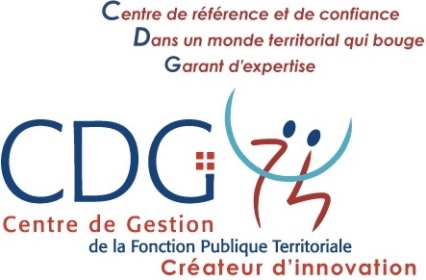 Lettre de réponse négative                        suite entretien  « Direction des Ressources Humaines »			       lieu, date JJ/MM/AAAAAffaire suivie par (Prénom Nom)Tél :Email :						    Madame/Monsieur (Prénom Nom)										     	     Adresse									        Code postal et ville(Référence du courrier)Objet : Candidature au poste (intitulé du poste)Madame/Monsieur, Nous avons examiné avec attention votre candidature suite à l’entretien du JJ-MM-AAAA. Malgré la qualité de cette dernière, nous sommes au regret de vous informer qu’elle n’a pas été retenue.Nous vous prions d’agréer, Madame/Monsieur, nos salutations distinguées.Nom du signataire du courrierPoste occupé